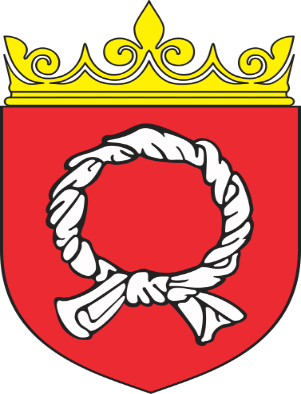 Urząd Miasta i Gminy w Ostroroguul. Wroniecka 1464-560 Ostrorógtel. 61-29-31-710, fax. 61-29-31-712www.ostrorog.plKarta usługi nr 1.17Podstawa prawnaPodstawa prawnaPodstawa prawnaUstawa z dn. 6.08.2010 r. o dowodach osobistych;Rozporządzenie Ministra Spraw Wewnętrznych z dn. 29.01.2015 r. w sprawie wzoru dowodu osobistego oraz sposobu i trybu postępowania w sprawach wydawania dowodów osobistych, ich utraty, uszkodzenia, unieważnienia i zwrotu;Rozporządzenie Ministra Spraw Wewnętrznych i Administracji z dn. 26.02.2019 r. w sprawie warstwy elektronicznej dowodu osobistego.Podstawa prawnaUstawa z dn. 6.08.2010 r. o dowodach osobistych;Rozporządzenie Ministra Spraw Wewnętrznych z dn. 29.01.2015 r. w sprawie wzoru dowodu osobistego oraz sposobu i trybu postępowania w sprawach wydawania dowodów osobistych, ich utraty, uszkodzenia, unieważnienia i zwrotu;Rozporządzenie Ministra Spraw Wewnętrznych i Administracji z dn. 26.02.2019 r. w sprawie warstwy elektronicznej dowodu osobistego.Wymagane dokumentyWymagane dokumentyKażdy pełnoletni polski obywatel, który mieszka w Polsce, musi mieć ważny dowód osobisty. Potwierdza on Twoją tożsamość, polskie obywatelstwo (na przykład za granicą), a także umożliwia wyjazd za granicę bez paszportu między innymi do krajów Unii Europejskiej. Ponadto, e-dowód umożliwia logowanie do portali administracji publicznej, elektroniczne podpisywanie dokumentów i korzystanie z automatycznych bramek granicznych. Jeśli jesteś obywatelem polskim i mieszkasz za granicą możesz mieć dowód osobisty, choć nie jest to twoim obowiązkiem. Dowód osobisty wydany osobie, która nie ukończyła 5 roku życia, jest ważny przez 5 lat, wydany osobie, która ukończyła 5 rok życia, jest ważny przez 10 lat. Żeby uzyskać dowód osobisty wypełnij wniosek, następnie wydrukuj go obustronnie na kartce A4 i podpisz. Jeżeli nie możesz go wydrukować, wypełnisz go u nas. Wniosek na dowód osobisty składa:osoba, która ukończyła 18 lat i nie ma jeszcze dowodu osobistego,osoba, która nie ukończyła 18 lat - jeśli do dnia 18-tych urodzin pozostało mniej niż 30 dni (składa wniosek bez udziału rodzica),osoba, która musi wymienić dowód osobisty z powodu zmiany danych osobowych lub upływu terminu ważności,rodzic, opiekun prawny albo kurator - mogą oni złożyć wniosek o dowód w imieniu osoby, która nie ma zdolności do czynności prawnych (osoby całkowicie ubezwłasnowolnionej, dzieci do 13 roku życia) lub osoby, która ma ograniczoną zdolność do czynności prawnych (osoby częściowo ubezwłasnowolnionej, dzieci w wieku od 13 roku życia),osoba, która utraciła dowód osobisty lub uległ on zniszczeniu,osoba, która mimo ważności swojego dowodu osobistego chce mieć dowód osobisty z warstwą elektroniczną.Pamiętaj, że osoby, które ukończyły 5 rok życia, muszą być obecne w urzędzie, podczas składania wniosku o dowód dla nich. Do wniosku załącz następujące dokumenty:aktualne kolorowe zdjęcie, wykonane w ciągu ostatnich 6 miesięcy, o wymiarach 35x45mm, w pozycji na wprost,dotychczasowy dowód osobisty a w przypadku jego utraty, ważny paszport (dot. osób, które go posiadają),dokument podróży lub inny dokument stwierdzający tożsamość - w przypadku osób, które otrzymały polskie obywatelstwo.       Każdy pełnoletni polski obywatel, który mieszka w Polsce, musi mieć ważny dowód osobisty. Potwierdza on Twoją tożsamość, polskie obywatelstwo (na przykład za granicą), a także umożliwia wyjazd za granicę bez paszportu między innymi do krajów Unii Europejskiej. Ponadto, e-dowód umożliwia logowanie do portali administracji publicznej, elektroniczne podpisywanie dokumentów i korzystanie z automatycznych bramek granicznych. Jeśli jesteś obywatelem polskim i mieszkasz za granicą możesz mieć dowód osobisty, choć nie jest to twoim obowiązkiem. Dowód osobisty wydany osobie, która nie ukończyła 5 roku życia, jest ważny przez 5 lat, wydany osobie, która ukończyła 5 rok życia, jest ważny przez 10 lat. Żeby uzyskać dowód osobisty wypełnij wniosek, następnie wydrukuj go obustronnie na kartce A4 i podpisz. Jeżeli nie możesz go wydrukować, wypełnisz go u nas. Wniosek na dowód osobisty składa:osoba, która ukończyła 18 lat i nie ma jeszcze dowodu osobistego,osoba, która nie ukończyła 18 lat - jeśli do dnia 18-tych urodzin pozostało mniej niż 30 dni (składa wniosek bez udziału rodzica),osoba, która musi wymienić dowód osobisty z powodu zmiany danych osobowych lub upływu terminu ważności,rodzic, opiekun prawny albo kurator - mogą oni złożyć wniosek o dowód w imieniu osoby, która nie ma zdolności do czynności prawnych (osoby całkowicie ubezwłasnowolnionej, dzieci do 13 roku życia) lub osoby, która ma ograniczoną zdolność do czynności prawnych (osoby częściowo ubezwłasnowolnionej, dzieci w wieku od 13 roku życia),osoba, która utraciła dowód osobisty lub uległ on zniszczeniu,osoba, która mimo ważności swojego dowodu osobistego chce mieć dowód osobisty z warstwą elektroniczną.Pamiętaj, że osoby, które ukończyły 5 rok życia, muszą być obecne w urzędzie, podczas składania wniosku o dowód dla nich. Do wniosku załącz następujące dokumenty:aktualne kolorowe zdjęcie, wykonane w ciągu ostatnich 6 miesięcy, o wymiarach 35x45mm, w pozycji na wprost,dotychczasowy dowód osobisty a w przypadku jego utraty, ważny paszport (dot. osób, które go posiadają),dokument podróży lub inny dokument stwierdzający tożsamość - w przypadku osób, które otrzymały polskie obywatelstwo.       OpłatyOpłatyBrak  opłatBrak  opłatTermin i sposób załatwieniaTermin i sposób załatwieniaWniosek o wydanie dowodu osobistego składa się:co najmniej 30 dni przed upływem terminu ważności dowodu osobistego,niezwłocznie w przypadku:zmiany Twoich danych zawartych w dowodzie osobistym (na przykład zmiany nazwiska),utraty lub uszkodzenia dowodu osobistego,jeśli doszło do takiej  zmiany Twojego wyglądu, która utrudnia albo uniemożliwia rozpoznanie Cię (na przykład: operacja plastyczna twarzy).Jeżeli zmiana Twojego adresu zameldowania nastąpiła po 1 marca 2015 r., to zgodnie z przepisami  nowej ustawy o dowodach osobistych, nie ma podstaw do jego wymiany. Na dowód czekasz maksymalnie 30 dni od dnia złożenia wniosku. Termin ten może się wydłużyć w szczególnych przypadkach, o czym Cię poinformujemy. Wniosek o wydanie dowodu osobistego składa się:co najmniej 30 dni przed upływem terminu ważności dowodu osobistego,niezwłocznie w przypadku:zmiany Twoich danych zawartych w dowodzie osobistym (na przykład zmiany nazwiska),utraty lub uszkodzenia dowodu osobistego,jeśli doszło do takiej  zmiany Twojego wyglądu, która utrudnia albo uniemożliwia rozpoznanie Cię (na przykład: operacja plastyczna twarzy).Jeżeli zmiana Twojego adresu zameldowania nastąpiła po 1 marca 2015 r., to zgodnie z przepisami  nowej ustawy o dowodach osobistych, nie ma podstaw do jego wymiany. Na dowód czekasz maksymalnie 30 dni od dnia złożenia wniosku. Termin ten może się wydłużyć w szczególnych przypadkach, o czym Cię poinformujemy. Jednostka i stanowisko odpowiedzialneJednostka i stanowisko odpowiedzialneUrząd Miasta i Gminy Ostroróg – stanowisko ds. ewidencji ludności i dowodów osobistychUrząd Miasta i Gminy Ostroróg – stanowisko ds. ewidencji ludności i dowodów osobistychTryb odwoławczyTryb odwoławczyOdwołanie od wydanej decyzji wnosi się do Wojewody Wielkopolskiego, za pośrednictwem organu, który wydał decyzję - Odwołanie wnosi się w terminie 14 dni od dnia doręczenia decyzji stronie.Odwołanie od wydanej decyzji wnosi się do Wojewody Wielkopolskiego, za pośrednictwem organu, który wydał decyzję - Odwołanie wnosi się w terminie 14 dni od dnia doręczenia decyzji stronie.UwagiUwagiWniosek na dowód możesz złożyć w dowolnym urzędzie gminy. W Ostrorogu zrobisz to: przy ul. Wronieckiej 14, pokój nr 3Pamiętaj, że dowód osobisty musisz odebrać tam, gdzie był złożony wniosek.   Jeśli z powodu choroby albo niepełnosprawności  lub z innego powodu nie możesz osobiście przyjść do urzędu, możesz  złożyć wniosek o dowód w miejscu, w którym przebywasz. W tym celu skontaktuj się bezpośrednio z urzędem gminy, w której przebywasz. Wniosek na dowód możesz również złożyć przez internet, ale musisz mieć profil zaufany na platformie ePUAP lub bezpieczny podpis elektroniczny. Odbiór dowodu osobistego Tu sprawdzisz, czy dowód osobisty jest gotowy do odbioru: https://obywatel.gov.pl Dowód musisz odebrać osobiście. Zabierz dotychczasowy dowód osobisty, jeśli go nie miałeś lub utraciłeś - aktualny paszport (jeśli go posiadasz).Dowód dziecka poniżej 13. roku życia oraz osoby całkowicie ubezwłasnowolnionej odbiera rodzic, opiekun prawny lub kurator przedkładając swój dowód osobisty, dotychczasowy dowód osobisty dziecka lub podopiecznego bądź jego aktualny paszport (jeśli go posiada).Dowód osoby o ograniczonej zdolności do czynności prawnych (dzieci w wieku od 13 do 18 roku życia, osoby częściowo ubezwłasnowolnione) może odebrać osoba dla której ten dowód wydano, rodzic, opiekun prawny albo kurator.Jeśli ze względu na zły stan zdrowia lub inny ważny powód, wniosek został przyjęty poza urzędem (na przykład w twoim domu), dowód może odebrać za Ciebie pełnomocnik lub zostanie ci on dostarczony do domu przez urzędnika.W szczególnych, udokumentowanych sytuacjach, kiedy wystąpi nie dająca się pokonać przeszkoda w osobistym odbiorze dowodu, można udzielić pełnomocnictwa do tej czynności.Przy odbiorze dowodu osobistego musisz przedłożyć swój  dotychczasowy dowód osobisty (zostanie unieważniony w chwili odbioru nowego dokumentu) lub dokument potwierdzający legalność pobytu - jeśli jesteś osobą, która nabyła obywatelstwo polskie (dokument ten trzeba zwrócić przy odbiorze dowodu osobistego).Warstwa elektroniczna zawiera wszystkie dane, które znajdują się w warstwie graficznej i dodatkowo certyfikaty: (1.) potwierdzenia obecności, (2.) identyfikacji i uwierzytelnienie oraz (3.) podpisu osobistego, które w przyszłości służyć będą w usługach e-administracji. Certyfikat (1) aktywny jest w każdym dowodzie, certyfikat (2) - dotyczy tylko osób o pełnej i ograniczonej zdolności do czynności prawnej i uaktywniony jest po nadaniu indywidualnego numeru PIN,  certyfikat (3) - aktywny będzie jeśli wyrazisz na to zgodę i nadany  zostanie indywidualny numer PIN. Numery PIN nadaje posiadacz dowodu osobistego tzn. osoba, której dane są zamieszczone w dowodzie osobistym. Możesz to zrobić przy odbiorze lub w dowolnym czasie w dowolnym urzędzie gminy bądź poprzez aplikację na www.gov.pl/web/mswia/bip. Certyfikat podpisu osobistego dla osoby powyżej 13 roku życia zaktywizuje się dopiero po uzyskaniu pełnoletności. Kod PUK, który otrzymasz przy odbiorze dowodu osobistego, posłuży do odblokowania kodów PIN po trzykrotnym błędnym wprowadzeniu.Wniosek na dowód możesz złożyć w dowolnym urzędzie gminy. W Ostrorogu zrobisz to: przy ul. Wronieckiej 14, pokój nr 3Pamiętaj, że dowód osobisty musisz odebrać tam, gdzie był złożony wniosek.   Jeśli z powodu choroby albo niepełnosprawności  lub z innego powodu nie możesz osobiście przyjść do urzędu, możesz  złożyć wniosek o dowód w miejscu, w którym przebywasz. W tym celu skontaktuj się bezpośrednio z urzędem gminy, w której przebywasz. Wniosek na dowód możesz również złożyć przez internet, ale musisz mieć profil zaufany na platformie ePUAP lub bezpieczny podpis elektroniczny. Odbiór dowodu osobistego Tu sprawdzisz, czy dowód osobisty jest gotowy do odbioru: https://obywatel.gov.pl Dowód musisz odebrać osobiście. Zabierz dotychczasowy dowód osobisty, jeśli go nie miałeś lub utraciłeś - aktualny paszport (jeśli go posiadasz).Dowód dziecka poniżej 13. roku życia oraz osoby całkowicie ubezwłasnowolnionej odbiera rodzic, opiekun prawny lub kurator przedkładając swój dowód osobisty, dotychczasowy dowód osobisty dziecka lub podopiecznego bądź jego aktualny paszport (jeśli go posiada).Dowód osoby o ograniczonej zdolności do czynności prawnych (dzieci w wieku od 13 do 18 roku życia, osoby częściowo ubezwłasnowolnione) może odebrać osoba dla której ten dowód wydano, rodzic, opiekun prawny albo kurator.Jeśli ze względu na zły stan zdrowia lub inny ważny powód, wniosek został przyjęty poza urzędem (na przykład w twoim domu), dowód może odebrać za Ciebie pełnomocnik lub zostanie ci on dostarczony do domu przez urzędnika.W szczególnych, udokumentowanych sytuacjach, kiedy wystąpi nie dająca się pokonać przeszkoda w osobistym odbiorze dowodu, można udzielić pełnomocnictwa do tej czynności.Przy odbiorze dowodu osobistego musisz przedłożyć swój  dotychczasowy dowód osobisty (zostanie unieważniony w chwili odbioru nowego dokumentu) lub dokument potwierdzający legalność pobytu - jeśli jesteś osobą, która nabyła obywatelstwo polskie (dokument ten trzeba zwrócić przy odbiorze dowodu osobistego).Warstwa elektroniczna zawiera wszystkie dane, które znajdują się w warstwie graficznej i dodatkowo certyfikaty: (1.) potwierdzenia obecności, (2.) identyfikacji i uwierzytelnienie oraz (3.) podpisu osobistego, które w przyszłości służyć będą w usługach e-administracji. Certyfikat (1) aktywny jest w każdym dowodzie, certyfikat (2) - dotyczy tylko osób o pełnej i ograniczonej zdolności do czynności prawnej i uaktywniony jest po nadaniu indywidualnego numeru PIN,  certyfikat (3) - aktywny będzie jeśli wyrazisz na to zgodę i nadany  zostanie indywidualny numer PIN. Numery PIN nadaje posiadacz dowodu osobistego tzn. osoba, której dane są zamieszczone w dowodzie osobistym. Możesz to zrobić przy odbiorze lub w dowolnym czasie w dowolnym urzędzie gminy bądź poprzez aplikację na www.gov.pl/web/mswia/bip. Certyfikat podpisu osobistego dla osoby powyżej 13 roku życia zaktywizuje się dopiero po uzyskaniu pełnoletności. Kod PUK, który otrzymasz przy odbiorze dowodu osobistego, posłuży do odblokowania kodów PIN po trzykrotnym błędnym wprowadzeniu.Formularze do pobraniaFormularze do pobraniaWniosek o wydanie dowodu osobistegoWniosek o wydanie dowodu osobistegoCzynnośćOpracował:Sprawdził:Zatwierdził:OsobaStanowiskoDataPodpis